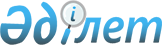 О некоторых вопросах, связанных с присоединением Республики Казахстан к Всемирной торговой организацииРешение Коллегии Евразийской экономической комиссии от 16 октября 2015 года № 22

      В соответствии с пунктом 3 статьи 1 и статьей 2 Договора о функционировании Таможенного союза в рамках многосторонней торговой системы от 19 мая 2011 года, применяемого в соответствии с Протоколом о функционировании Евразийского экономического союза в рамках многосторонней торговой системы (приложение № 31 к Договору о Евразийском экономическом союзе от 29 мая 2014 года), с учетом пункта 3 Протокола о присоединении Республики Казахстан к Марракешскому соглашению об учреждении Всемирной торговой организации от 15 апреля 1994 г., подписанного 27 июля 2015 г., Высший Евразийский экономический совет решил: 



      1. Приложение № 1 к Регламенту работы Евразийской экономической комиссии, утвержденному Решением Высшего Евразийского экономического совета от 23 декабря 2014 г. № 98, дополнить пунктом 132 следующего содержания:

      «132. Утверждение перечня товаров, в отношении которых государством-членом в соответствии с обязательствами, принятыми в качестве условия его присоединения к Всемирной торговой организации после вступления в силу Договора о Евразийском экономическом союзе, применяются ставки ввозных таможенных пошлин, более низкие по сравнению со ставками пошлин Единого таможенного тарифа Евразийского экономического союза, и размеров таких ставок пошлин.».



      2. Евразийской экономической комиссии:

      утвердить перечень товаров, в отношении которых Республикой Казахстан в соответствии с условиями, предусмотренными параграфом 307 Доклада Рабочей группы о присоединении Республики Казахстан к Всемирной торговой организации в качестве условия присоединения к Всемирной торговой организации, применяются ставки ввозных таможенных пошлин, более низкие по сравнению со ставками пошлин Единого таможенного тарифа Евразийского экономического союза, и размеров таких ставок пошлин (далее – перечень), а также осуществлять ведение перечня, включая его актуализацию и приведение в соответствие с единой Товарной номенклатурой внешнеэкономической деятельности Евразийского экономического союза;

      совместно с правительствами государств – членов Евразийского экономического союза (далее – государства-члены) до 31 марта 2016 г. проработать вопрос о целесообразности внесения изменений в Единый таможенный тариф Евразийского экономического союза (далее – 

ЕТТ ЕАЭС) в целях установления в отношении отдельных категорий товаров ставок ввозных таможенных пошлин с учетом обязательств Республики Казахстан, принятых в качестве условия присоединения к Всемирной торговой организации.



      3. Республике Казахстан обеспечить использование товаров, ввезенных на территорию Республики Казахстан с территорий третьих стран и помещенных под таможенную процедуру выпуска для внутреннего потребления с уплатой ввозных таможенных пошлин по ставкам согласно перечню, только в пределах своей территории и принять меры по недопущению вывоза таких товаров на территории других государств-членов.



      4. Правительствам государств-членов совместно с Евразийской экономической комиссией обеспечить:

      выработку в I квартале 2016 г. в рамках взаимодействия таможенных служб согласованных экономически обоснованных стоимостных индикаторов риска и мер по минимизации риска, а также формирование на их основе профилей риска в отношении товаров, включенных в приложение к настоящему Решению;

      применение сформированных в соответствии с абзацем вторым настоящего пункта профилей риска при практическом проведении таможенного контроля таможенной стоимости товаров с 1 апреля 2016 г.;

      мониторинг практики таможенного декларирования товаров, в отношении которых будут применяться сформированные в соответствии с абзацем вторым настоящего пункта профили риска, и представление по результатам указанного мониторинга ежеквартально отчетов для Совета Евразийской экономической комиссии и раз в полгода отчетов для Евразийского межправительственного совета;

      подготовку с учетом Решения Высшего Евразийского экономического совета от 10 октября 2014 г. № 88 «О разработке системы маркировки отдельных видов продукции легкой промышленности на территориях государств – членов Таможенного союза и Единого экономического пространства» в IV квартале 2016 г. предложений по введению механизмов маркировки в отношении отдельных товаров легкой промышленности и бытовой техники, включенных в перечень;

      внесение на заседание Высшего Евразийского экономического совета в декабре 2015 г. предложений по уточнению нормативов распределения ввозных таможенных пошлин, исходя из предложений Республики Армения в отношении единого подхода к учету применяемых государствами-членами изъятий из ЕТТ ЕАЭС;

      представление предложений по уточнению перечня и сроков изъятий из ЕТТ ЕАЭС по отдельным экономически обоснованным позициям, применяемых Кыргызской Республикой и Республикой Армения, с учетом позиций Кыргызской Республики и Республики Армения.



      5. Правительствам государств-членов провести необходимую работу, имея в виду завершение внутригосударственных процедур, необходимых для вступления в силу протокола «О некоторых вопросах ввоза и обращения товаров на таможенной территории Евразийского экономического союза» до 15 декабря 2015 г.



      6. Настоящее Решение вступает в силу с даты его официального опубликования.      Члены Высшего Евразийского экономического совета:

ПРИЛОЖЕНИЕ           к Решению Высшего       

Евразийского экономического  

совета от 16 октября 2015 г. № 22

                                  ПЕРЕЧЕНЬ

            товарных позиций, по которым в отношении товаров,

          включенных в Перечень, проводится работа по выработке

           согласованных экономически обоснованных индикаторов

         риска и мер по минимизации риска, а также формирование

                      на их основе профилей риска
					© 2012. РГП на ПХВ «Институт законодательства и правовой информации Республики Казахстан» Министерства юстиции Республики Казахстан
				От Республики

АрменияОт Республики

БеларусьОт Республики

КазахстанОт Кыргызской

РеспубликиОт Российской

ФедерацииКод

ТН ВЭДНаименование позициииз 6107Кальсоны, трусы, ночные сорочки, пижамы, купальные халаты, домашние халаты и аналогичные изделия трикотажные машинного или ручного вязания, мужские или для мальчиковиз 6108Комбинации, нижние юбки, трусы, панталоны, ночные сорочки, пижамы, пеньюары, купальные халаты, домашние халаты и аналогичные изделия трикотажные машинного или ручного вязания, женские или для девочекиз 6110Свитеры, пуловеры, кардиганы, жилеты и аналогичные изделия трикотажные машинного или ручного вязанияиз 6112Костюмы спортивные, лыжные и купальные трикотажные машинного или ручного вязанияиз 6114Предметы одежды прочие трикотажные машинного или ручного вязанияиз 6115Колготы, чулки, гольфы, носки и подследники и прочие чулочно-носочные изделия, включая компрессионные чулочно-носочные изделия с распределенным давлением (например, чулки для страдающих варикозным расширением вен) и обувь без подошв, трикотажные машинного или ручного вязанияиз 6117Принадлежности к одежде трикотажные машинного или ручного вязания готовые прочие; части одежды или принадлежностей к одежде трикотажные машинного или ручного вязанияиз 6201Пальто, полупальто, накидки, плащи, куртки (включая лыжные), ветровки, штормовки и аналогичные изделия мужские или для мальчиков, кроме изделий товарной позиции 6203из 6202Пальто, полупальто, накидки, плащи, куртки (включая лыжные), ветровки, штормовки и аналогичные изделия женские или для девочек, кроме изделий товарной позиции 6204из 6203Костюмы, комплекты, пиджаки, блайзеры, брюки, комбинезоны с нагрудниками и лямками, бриджи и шорты (кроме купальных) мужские или для мальчиковиз 6204Костюмы, комплекты, жакеты, блайзеры, платья, юбки, юбки-брюки, брюки, комбинезоны с нагрудниками и лямками, бриджи и шорты (кроме купальных) женские или для девочекиз 6205Рубашки мужские или для мальчиковиз 6208Майки и нательные фуфайки прочие, комбинации, нижние юбки, трусы, панталоны, ночные сорочки, пижамы, пеньюары, купальные халаты, домашние халаты и аналогичные изделия женские или для девочекиз 6212Бюстгальтеры, пояса, корсеты, подтяжки, подвязки и аналогичные изделия и их части трикотажные машинного или ручного вязания или нетрикотажныеиз 6213Платкииз 6214Шали, шарфы, кашне, мантильи, вуали и аналогичные изделияиз 6215Галстуки, галстуки-бабочки и шейные платкииз 6302Белье постельное, столовое, туалетное и кухонноеиз 6306Брезенты, навесы, тенты; палатки; паруса для лодок, досок для виндсерфинга или сухопутных транспортных средств; снаряжение для кемпингаиз 6403Обувь с подошвой из резины, пластмассы, натуральной или композиционной кожи и с верхом из натуральной кожииз 6404Обувь с подошвой из резины, пластмассы, натуральной или композиционной кожи и с верхом из текстильных материаловиз 6505Шляпы и прочие головные уборы трикотажные машинного или ручного вязания, или изготовленные из цельного куска (но не из полос) кружева, фетра или прочего текстильного материала, с подкладкой или без подкладки или с отделкой или без отделки; сетки для волос из любого материала, с подкладкой или без подкладки или с отделкой или без отделкииз 8516Электрические водонагреватели проточные или накопительные (емкостные), электронагреватели погружные; электрооборудование обогрева пространства и обогрева грунта, электротермические аппараты для ухода за волосами (например, сушилки для волос, бигуди, щипцы для горячей завивки) и сушилки для рук; электроутюги; прочие бытовые электронагревательные приборы; электрические нагревательные сопротивления, кроме указанных в товарной позиции 8545из 8528Мониторы и проекторы, не включающие в свой состав приемную телевизионную аппаратуру; аппаратура приемная для телевизионной связи, включающая или не включающая в свой состав широковещательный радиоприемник или аппаратуру, записывающую или воспроизводящую звук или изображение